Biographie de Neil AmstrongIl est né le 5 aout  1930 et décédé le 25 aout 2012 au Etats-Unis. Il est marié et a trois enfants.D’abord il commence sa carrière en tant que pilote d’avion, ensuite il est pilote d’essai. Puis en 1962  il est pris comme astronaute de la NASA (agence spaciale américaine). Il fait sa première mission spaciale en 1966 avec un autre astronaute. Ils réalisent le premier amarrage de deux vaisseaux dans l’espace. En 1969 il prend le contrôle de la mission Apolo 11 vers la lune. C’est le premier homme à marcher sur la lune. Avec son coéquipier, ils prennent des échantillons de sol lunaire et prennent quelque photos. Après cette mission il décide de quitter la NASA. Il devient professeur dans le domaine de l’espace.Neil Amstrong est parmi les plus grand héros des Etats-Unis.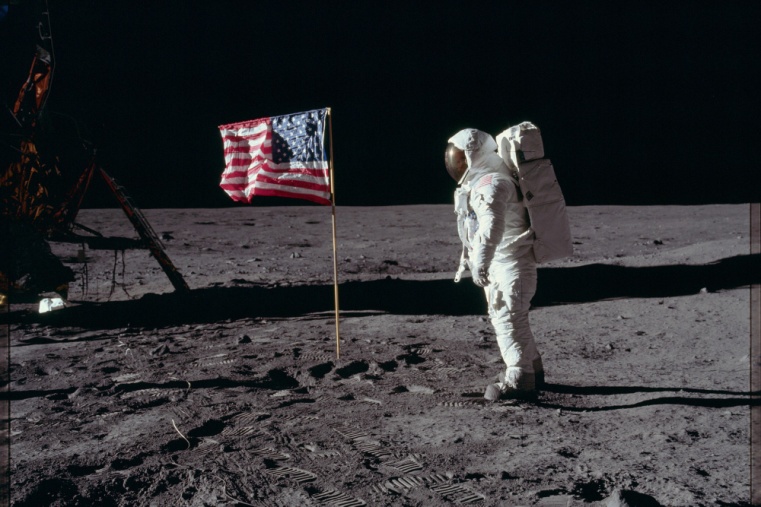 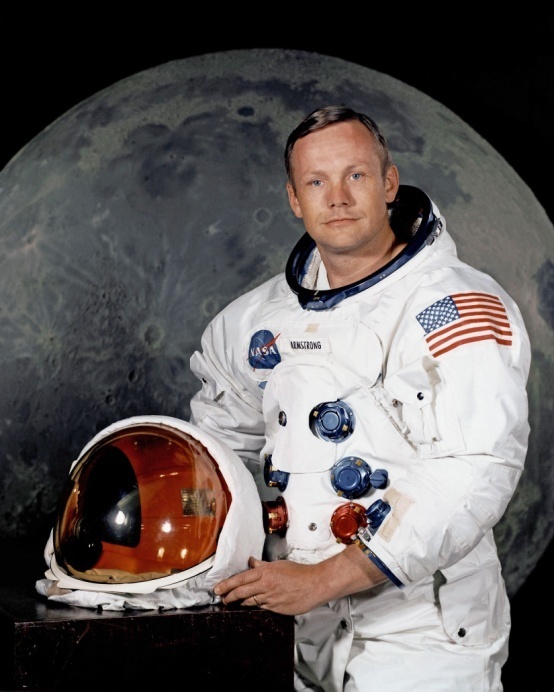 